В соответствии с Законом Чувашской Республики от 25.05.2004 № 8 «О государственной поддержке инвестиционной деятельности в Чувашской Республике», в целях стимулирования инвестиционной активности и привлечения средств инвесторов для развития экономики Порецкого муниципального округа Чувашской Республики, своевременного и качественного исполнения инвесторами обязательств по инвестиционным проектам утвердить Регламент сопровождения инвестиционных проектов, реализуемых и (или) планируемых к реализации на территории Порецкого муниципального округа Чувашской Республики.Глава Порецкого муниципального округа                                                                    Е.В. ЛебедевПриложение                                                                                                       к распоряжению администрации                             Порецкого муниципального округа                                                                                                                     Чувашской Республики                                                                                                                от 25.10.2023 № 418-рРегламент сопровождения инвестиционных проектов, реализуемых и (или) планируемых к реализации на территории Порецкого муниципального округа Чувашской РеспубликиОбщие положения1.1. Настоящий Регламент сопровождения инвестиционных проектов, реализуемых и (или) планируемых к реализации на территории Порецкого муниципального округа Чувашской Республики (далее – Регламент), разработан в соответствии Законом Чувашской Республики от 25.05.2004 № 8 «О государственной поддержке инвестиционной деятельности в Чувашской Республике» (далее – Закон).1.2. Регламент устанавливает сроки и последовательность действий администрации Порецкого муниципального округа Чувашской Республики по оказанию информационно-консультационного и организационного содействия субъектам инвестиционной деятельности, реализующим или планирующим реализацию инвестиционных проектов на территории Порецкого муниципального округа Чувашской Республики.Для целей настоящего Регламента используются термины и понятия в соответствии с действующим законодательством, а также следующие определения: инвестор – субъект инвестиционной деятельности, осуществляющий вложение собственных и привлеченных средств в форме инвестиций в соответствии с законодательством Российской Федерации и Чувашской Республики и обеспечивающий их целевое использование в ходе осуществления инвестиционной деятельности на территории Порецкого муниципального округа Чувашской Республики;инициатор инвестиционного проекта (далее инициатор) – физическое или юридическое лицо, предлагающее к реализации инвестиционный проект на территории Порецкого муниципального округа Чувашской Республики;субъект инвестиционной деятельности – физические и юридические лица, в том числе иностранные, а также государственные органы, органы местного самоуправления, иностранные государства и международные организации, выступающие в качестве инвесторов, заказчиков, подрядчиков, пользователей объектов капитальных вложений, и другие лица;инвестиционная деятельность – вложение инвестиций и осуществление практических действий в целях получения прибыли и (или) достижения иного полезного эффекта;инвестиционный проект – программа инвестиционной деятельности инвестора, имеющая конкретную цель, определенные сроки осуществления, ресурсы, а также бизнес-план и необходимую документацию, разрабатываемую в соответствии с действующим законодательством;координатор сопровождения инвестиционного проекта (далее – координатор) – сотрудник отдела, координирующего работу с инвестором (инициатором) по сопровождению инвестиционных проектов, ответственный за сопровождение инвестиционного проекта;куратор инвестиционного проекта (далее – куратор) – сотрудник структурного подразделения администрации Порецкого муниципального округа Чувашской Республики в соответствии с отраслевой (территориальной) принадлежностью инвестиционного проекта, ответственный за сопровождение инвестиционного проекта;план мероприятий по сопровождению инвестиционного проекта (далее – план мероприятий) – комплекс взаимоувязанных по срокам реализации, задачам и ответственным исполнителям информационно-консультационных и организационных мероприятий по содействию инвестору, инициатору в реализации инвестиционного проекта на территории Порецкого муниципального округа Чувашской Республики.реестр инвестиционных проектов – перечень инвестиционных проектов, планируемых и (или) реализуемых на территории Порецкого муниципального округа Чувашской Республики.Рассмотрение предложений о реализации проекта муниципально-частного партнерства осуществляется в соответствии с Федеральным законом от 13.07.2015 № 224-ФЗ «О государственно-частном партнерстве, муниципально-частном партнерстве в Российской Федерации и внесении изменений в отдельные законодательные акты Российской Федерации».Не подлежат сопровождению инвестиционные проекты:связанные с привлечением денежных средств граждан и юридических лиц для долевого строительства жилого или нежилого помещения в соответствии с Федеральным законом от 30.12.2004 № 214-ФЗ «Об участии в долевом строительстве многоквартирных домов и иных объектов недвижимости и о внесении изменений в некоторые законодательные акты Российской Федерации»;по индивидуальному жилищному строительству;финансируемые в полном объеме за счет средств бюджетов бюджетной системы Российской Федерации.Сопровождение инвестиционных проектов2.1. Работа с инвесторами по сопровождению инвестиционных проектов осуществляется структурными подразделениями администрации Порецкого муниципального округа Чувашской Республики (далее – структурные подразделения) в курируемой сфере, при необходимости, во взаимодействии с исполнительными органами государственной власти Чувашской Республики, а также с АНО «Агентство инвестиционного развития Чувашии».	2.2. Координацию работы с инвесторами по сопровождению инвестиционных проектов осуществляет отдел экономики и инвестиционной деятельности администрации Порецкого муниципального округа Чувашской Республики (далее – Отдел экономики).	2.3. Мероприятия по сопровождению инвестиционных проектов.	2.3.1. Предоставление инвестору (инициатору) информационно-консультационной поддержки, в том числе по вопросам:порядка осуществления градостроительной деятельности на территории Порецкого муниципального округа Чувашской Республики;имеющихся на территории Порецкого муниципального округа Чувашской Республики земельных участков и муниципального имущества для реализации инвестиционного проекта;участия в государственных и муниципальных программах;социально-экономического положения Порецкого муниципального округа Чувашской Республики, кадрового потенциала округа;инфраструктуры поддержки предпринимательства;иной поддержке в реализации инвестиционных проектов в соответствии с действующим законодательством.2.3.2. Организационное сопровождение реализации инвестиционного проекта, в том числе:ускоренное рассмотрение письменных обращений инвесторов (инициаторов);оперативная организация Отделом экономики переговоров, встреч, совещаний, консультаций, направленных на решение вопросов, возникающих в процессе реализации инвестиционного проекта;контроль за своевременным получением инвестором необходимых согласований и разрешений;разработка плана мероприятий по сопровождению инвестиционного проекта;размещение Отделом экономики сведений об инвестиционном проекте в реестре инвестиционных проектов Порецкого муниципального округа Чувашской Республики, на официальном сайте администрации Порецкого муниципального округа Чувашской Республики;взаимодействие Отдела экономики, структурных подразделений с органами исполнительной власти Чувашской Республики, АНО «Агентство инвестиционного развития Чувашии», ресурсоснабжающими организациями, другими учреждениями и организациями независимо от их организационно-правовой формы (при необходимости).Регламент сопровождения инвестиционных проектов3.1. Основанием для сопровождения инвестиционного проекта и включения его в реестр инвестиционных проектов Порецкого муниципального округа Чувашской Республики, является заявка на сопровождение инвестиционного проекта (приложение № 1к Регламенту).К заявке прикладывается резюме инвестиционного проекта, рекомендуемая форма которого приведена в приложении № 2 к Регламенту.Инвестор (инициатор) представляет заявку и резюме инвестиционного проекта на бумажном и электронном носителях лично, посредством почтовой связи по адресу: 429020, Чувашская Республика, Порецкий муниципальный округ, с. Порецкое, ул. Ленина, д.3 или в электронной форме (в отсканированном виде) по электронной почте porezk@cap.ru.  3.2. Заявку и прилагаемые к ней документы, представленные инвестором (инициатором) с соблюдением требований настоящего Регламента, рассматривает Отдел экономики.Ответственность за достоверность сведений по инвестиционному проекту несет заявитель – инвестор (инициатор) проекта. 3.3. В случае несоответствия представленной заявки, либо непредставления резюме инвестиционного проекта, Отдел экономики в течение пяти рабочих дней со дня регистрации заявки возвращает инвестору (инициатору) заявку с приложенными к ней документами с обоснованием причин возврата.В случае устранения обстоятельств, послуживших основанием для возврата заявки, инвестор (инициатор) вправе повторно обратиться в администрацию Порецкого муниципального округа Чувашской Республики в соответствии с настоящим Регламентом.3.4. В случае отсутствия оснований для возврата заявки, установленных пунктом 3.3 настоящего раздела Регламента, Отдел экономики в течение трех рабочих дней со дня регистрации заявки запрашивает заключения о целесообразности либо нецелесообразности реализации инвестиционного проекта на территории Порецкого муниципального округа Чувашской Республики у структурных подразделений, в компетенции которых находится рассмотрение вопросов, связанных с реализацией инвестиционного проекта.3.5. В течение пяти рабочих дней со дня получения запросов, указанных в пункте 3.4 настоящего раздела Регламента, структурные подразделения готовят соответствующие заключения в отношении проекта и направляют их в Отдел экономики для подготовки сводного заключения.3.6. В течение пяти рабочих дней со дня получения заключений структурных подразделений Отдел экономики готовит сводное заключение по проекту и направляет в Совет по инвестиционной политике Порецкого муниципального округа Чувашской Республики (далее – Совет) на рассмотрение.3.7. Отдел экономики в течение десяти рабочих дней со дня подготовки сводного заключения организует заседание комиссии Совета с целью принятия решения о целесообразности либо нецелесообразности организации сопровождения инвестиционного проекта. 3.8. Для принятия решения о целесообразности либо нецелесообразности организации сопровождения инвестиционного проекта администрацией Порецкого муниципального округа Чувашской Республики в ходе заседания члены Совета проводят оценку его соответствия критериям, перечисленным в таблице оценки критериев отбора инвестиционных проектов (приложение № 3 к Регламенту).3.9. Несоответствие инвестиционного проекта обязательному критерию влечет отказ от дальнейшего рассмотрения инвестиционного проекта. Для проектов, прошедших отбор по обязательному критерию, проводится отбор по оценочным критериям.3.10. Результаты оценки инвестиционного проекта по критериям заносятся членами Совета в таблицу оценки критериев отбора инвестиционных проектов.3.11. Инвестиционный проект считается соответствующим критериям в случае, если он соответствует обязательному критерию, и среднее арифметическое суммы баллов всех членов комиссии по оценочным критериям составило не менее 3 баллов (за каждый положительный ответ ставится 1 балл, за каждый отрицательный – 0 баллов). В данном случае Советом принимается решение о целесообразности организации сопровождения инвестиционного проекта, назначаются кураторы и координатор проекта и организуется сопровождение инвестиционного проекта.3.12. Решение Совета по рассмотрению инвестиционных проектов направляется кураторам и координатору проекта (в случае их назначения) и инвестору (инициатору) в срок не позднее 3 рабочих дней со дня принятия.3.13. В случае принятия Советом решения о сопровождении инвестиционного проекта, Отдел экономики включает его в реестр инвестиционных проектов, реализуемых (планируемых к реализации) на территории Порецкого муниципального округа Чувашской Республики.Порядок сопровождения инвестиционных проектов4.1. По каждому сопровождаемому инвестиционному проекту координатор совместно с инвестором (инициатором) разрабатывает проект плана мероприятий по сопровождению инвестиционного проекта (далее – план мероприятий), в котором отражаются все планируемые этапы взаимодействия инвестора с муниципальными, государственными и иными органами, сроки подготовительных, согласительных, разрешительных процедур, принятия решений о предоставлении мер поддержки финансового характера и т.п.4.2. Проект плана мероприятий направляется координатором на рассмотрение и согласование структурным подразделениям, в сфере деятельности которых необходимо содействие в реализации инвестиционного проекта, инвестору (инициатору). 4.3. Согласование проекта плана мероприятий структурными подразделениями осуществляется в срок, не превышающий трех рабочих дней со дня его получения.4.4. После получения необходимых согласований, проект плана мероприятий утверждается главой администрации Порецкого муниципального округа Чувашской Республики, с одной стороны, и инвестором (инициатором) с другой.4.5. Внесение изменений в план мероприятий.4.5.1. Изменения в план мероприятий могут быть внесены по инициативе отдела экономики, структурных подразделений, инвестора (инициатора).4.5.2. Отдел экономики организует внесение изменений в план мероприятий и их утверждение главой администрации Порецкого муниципального округа Чувашской Республики.4.6. При сопровождении инвестиционного проекта:ответственные исполнители мероприятий обеспечивают в установленные сроки их выполнение;Отдел экономики осуществляет мониторинг хода реализации проекта, организует по мере необходимости рассмотрение вопросов, связанных с реализацией проекта, на заседаниях комиссии. В целях осуществления мониторинга реализации инвестиционных проектов инвестор, в отношение которого принято решение о сопровождении инвестиционного проекта, ежеквартально не позднее 5 числа месяца, следующего за отчетным кварталом, направляет сведения в адрес Отдела экономики о ходе реализации инвестиционного проекта по форме согласно приложению № 5 к Регламенту. Прекращение сопровождения инвестиционного проекта5.1. Сопровождение инвестиционного проекта прекращается в случаях:завершения исполнения всех мероприятий, предусмотренных планом мероприятий, освоения капитальных вложений по инвестиционному проекту в полном объеме;неисполнения инвестором (инициатором) сроков реализации отдельных мероприятий, предусмотренных планом мероприятий, по которым он выступает ответственным исполнителем, более чем на 60 рабочих дней.отказа инвестора (инициатора) от сопровождения инвестиционного проекта на основании его заявления;ведения в отношении инвестора процедуры банкротства; нахождения инвестора в стадии ликвидации.5.2. Инвестор обязан в течение 10 календарных дней со дня вступления в законную силу решения суда о признании инвестора банкротом либо о ликвидации инвестора в качестве юридического лица, или со дня принятия индивидуальным предпринимателем или учредителями (участниками) либо органом инвестора, уполномоченным на то учредительными документами, решения о ликвидации, сообщить о таком решении в Отдел экономики.Приложение № 1                                                                                           к Регламенту сопровождения                                                                                            инвестиционных проектов,                                                                                           реализуемых и (или) планируемых                                                                                           к реализации на территории                                                                                           Порецкого муниципального           округа Чувашской РеспубликиЗаявкана сопровождение инвестиционного проекта2<1> Заполняется в случае необходимости внесения дополнений, уточнений и комментариев.    Приложение № 2                                                                                           к Регламенту сопровождения                                                                                            инвестиционных проектов,                                                                                           реализуемых и (или) планируемых                                                                                           к реализации на территории                                                                                           Порецкого муниципального           округа Чувашской РеспубликиРезюмеинвестиционного проекта(рекомендуемая форма)Резюме инвестиционного проекта содержит следующие разделы:Информация о претенденте – инвесторе (инициаторе) инвестиционного проекта:- наименование, организационно-правовая форма, местоположение, краткая история претендента;- основные направления деятельности претендента;- опыт работы претендента в отрасли, в которой планируется реализация инвестиционного проекта.2. Описание инвестиционного проекта:- стратегическая цель и краткое описание инвестиционного проекта;- даты начала и окончания реализации инвестиционного проекта (дата выхода на проектную мощность) в формате месяц/год;- дата ввода объекта (объектов) в эксплуатацию в формате месяц/год;- общая стоимость инвестиционного проекта;- сведения о воздействии инвестиционного проекта на инфраструктурное развитие Порецкого муниципального округа Чувашской Республики;- планируемое количество рабочих мест;- потребность в квалифицированных кадрах (специализация, количество сотрудников, желаемый источник привлечения трудового потенциала (местный, командировка), планируемый уровень заработной платы.3. Площадь земельного участка для реализации инвестиционного проекта, месторасположение, способы его получения в пользование.4. Наименование и назначение планируемой к производству (предоставлению) претендентом продукции (работ, услуг);5. Описание рынка сбыта продукции (работ, услуг), основные конкуренты;6. План маркетинга:- прогнозируемая рыночная цена на планируемую претендентом продукцию (работы, услуги);- описание предполагаемых способов сбыта продукции (работ, услуг);- оценка объемов спроса продукции (работ, услуг).7. Производственный план:- наличие у претендента ресурсов (сырья, материалов, рабочей силы) для реализации инвестиционного проекта;- структура закупок по регионам;- этапы реализации инвестиционного проекта (указываются временные периоды и характер работ, запланированных к проведению в эти периоды; каждый этап должен завершаться ключевым событием – разработкой и утверждением проектной документации, подготовкой строительного участка, решением вопросов по подключению к инженерным сетям и транспортной инфраструктуре и т.д.);- прогноз объемов производства в стоимостных и натуральных показателях до выхода на проектную мощность производства, но не менее срока окупаемости инвестиционного проекта;- информация об основных производственных фондах претендента;- мероприятия по охране окружающей среды, сведения об экологической безопасности;- необходимость получения лицензий на планируемый вид деятельности, услуги, продукцию (при необходимости), уровень интеллектуальной защищенности (патенты, правообладатели).8. Оценка и описание возможных рисков.9. Экономическая и бюджетная эффективность:- обоснование рыночной цены реализации планируемой претендентом продукции (работ, услуг) по годам до выхода на проектную мощность производства, но не менее срока окупаемости инвестиционного проекта (по годам отразить значения показателей: выручка, себестоимость (материальные затраты, затраты на оплату труда, амортизация основных фондов, затраты на получение земельного участка/пользование земельным участком, налоги и платежи, учитываемые в себестоимости, прочие расходы), прибыль от реализации, налог на прибыль, чистая прибыль);- срок окупаемости проекта, период окупаемости инвестиций – РВР;- внутренняя норма доходности – IRR;- чистая приведенная стоимость – NPV;- стратегия финансирования (источники и условия получения средств, планируемый объем финансирования по годам, срок и формы возврата инвестиций в случае привлечения заемных средств, наличие иностранного участия);- рентабельность продукции (процентов);- доходность проекта (процентов);- прогнозируемый объем ежегодных налоговых платежей в бюджет Порецкого муниципального округа Чувашской Республики ___________________ (млн. рублей).Приложение № 3                                                                                         к Регламенту сопровождения                                                                                          инвестиционных проектов,                                                                                          реализуемых и (или) планируемых                                                                                         к реализации на территории                                                                                         Порецкого муниципального округа                                                                                         Чувашской РеспубликиТаблицаоценки критериев отбора инвестиционного проектаФ.И. О. ______________________________________Дата:						Подпись:                                                                                                     Приложение № 4                                                                                         к Регламенту сопровождения                                                                                          инвестиционных проектов,                                                                                          реализуемых и (или) планируемых                                                                                         к реализации на территории                                                                                         Порецкого муниципального округа                                                                                         Чувашской РеспубликиПЛАН МЕРОПРИЯТИЙпо реализации инвестиционного проекта «__________________»                                                         Приложение № 5                                                                                         к Регламенту сопровождения                                                                                          инвестиционных проектов,                                                                                          реализуемых и (или) планируемых                                                                                         к реализации на территории                                                                                         Порецкого муниципального округа                                                                                         Чувашской РеспубликиИнформацияо ходе реализации инвестиционного проекта «___________________»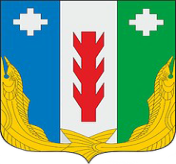 АдминистрацияПорецкого муниципального округаЧувашской РеспубликиРАСПОРЯЖЕНИЕ25.10.2023 № 418-р с. ПорецкоеЧăваш РеспубликинПăрачкав муниципалитет округӗн администрацийĕХУШУ    25.10.2023 № 418-рПăрачкав салиЦель обращения:Цель обращения:Цель обращения:Цель обращения:Цель обращения:Цель обращения:Инициатор инвестиционного проекта (инвестор)Наименование юридического лица (индивидуального предпринимателя)Инициатор инвестиционного проекта (инвестор)Дата государственной регистрации в качестве юридического лица (индивидуального предпринимателя)Инициатор инвестиционного проекта (инвестор)Основной вид деятельностиИнициатор инвестиционного проекта (инвестор)Почтовый адрес, телефон, факс, e-mailИнициатор инвестиционного проекта (инвестор)Руководитель юридического лица (должность, фамилия, имя, отчество полностью)Инициатор инвестиционного проекта (инвестор)ИНН/ОГРННаличие опыта в реализации инвестиционных проектов (да/нет), если да, то какойНаличие опыта в реализации инвестиционных проектов (да/нет), если да, то какойНаличие опыта в реализации инвестиционных проектов (да/нет), если да, то какойНаименование и краткое описание инвестиционного проектаНаименование и краткое описание инвестиционного проектаНаименование и краткое описание инвестиционного проектаСтатус проекта (планируемый к реализации инвестиционный проект, реализуемый инвестиционный проект)Статус проекта (планируемый к реализации инвестиционный проект, реализуемый инвестиционный проект)Статус проекта (планируемый к реализации инвестиционный проект, реализуемый инвестиционный проект)Связь с иными независимыми проектами, в том числе инфраструктурными, (при наличии связи указать наименование проекта, место и сроки реализации)Связь с иными независимыми проектами, в том числе инфраструктурными, (при наличии связи указать наименование проекта, место и сроки реализации)Связь с иными независимыми проектами, в том числе инфраструктурными, (при наличии связи указать наименование проекта, место и сроки реализации)Степень готовности инвестиционного проекта на предынвестиционной и инвестиционной фазах:Степень готовности инвестиционного проекта на предынвестиционной и инвестиционной фазах:Степень готовности инвестиционного проекта на предынвестиционной и инвестиционной фазах:Степень готовности инвестиционного проекта на предынвестиционной и инвестиционной фазах:Степень готовности инвестиционного проекта на предынвестиционной и инвестиционной фазах:Степень готовности инвестиционного проекта на предынвестиционной и инвестиционной фазах:Предынвестиционная фазаЗавершение маркетинговых исследованийнет/процент выполнениянет/процент выполненияПредынвестиционная фазаВыбор технологии и поставщиков технологического и вспомогательного оборудованиянет/процент выполнениянет/процент выполненияПредынвестиционная фазаВыбор подрядчиков для строительства и монтажа оборудованиянет/процент выполнениянет/процент выполненияПредынвестиционная фазаВыбор заказчиков и поставщиков сырья и материаловнет/процент выполнениянет/процент выполненияПредынвестиционная фазаВыбор места производственной площадки/земельного участканет/процент выполнениянет/процент выполненияНаличие утвержденного бизнес-плана Наличие утвержденного бизнес-плана нет/даНаличие документально подтвержденных источников финансированияНаличие документально подтвержденных источников финансированиянет/даНаличие проектной документацииНаличие проектной документациинет/процент выполненияНаличие положительного заключения экспертизы проектной документацииНаличие положительного заключения экспертизы проектной документациинет/процент выполненияИнвестиционная фазаЗемлеустроительные, кадастровые работы, регистрация или перерегистрация прав на земельные участки и объекты недвижимостиЗемлеустроительные, кадастровые работы, регистрация или перерегистрация прав на земельные участки и объекты недвижимостинет/процент выполненияИнвестиционная фазаПолучение разрешения на строительствоПолучение разрешения на строительствонет/даИнвестиционная фазаПроизводство ландшафтных работПроизводство ландшафтных работнет/процент выполненияИнвестиционная фазаПрокладка инфраструктурных коммуникацийПрокладка инфраструктурных коммуникацийнет/процент выполненияИнвестиционная фазаПроизводство строительно-монтажных работПроизводство строительно-монтажных работнет/процент выполненияИнвестиционная фазаМонтаж технологического и вспомогательного оборудованияМонтаж технологического и вспомогательного оборудованиянет/процент выполненияИнвестиционная фазаПодключение к объектам транспортно-энергетической инфраструктурыПодключение к объектам транспортно-энергетической инфраструктурынет/процент выполненияИнвестиционная фазаПусконаладочные работыПусконаладочные работынет/процент выполненияИнвестиционная фазаПолучение разрешения на ввод объекта в эксплуатациюПолучение разрешения на ввод объекта в эксплуатациюнет/даИнвестиционная фазаНабор и обучение персоналаНабор и обучение персоналанет/процент выполненияИнвестиционная фазаФинансирование инвестиционного проектаФинансирование инвестиционного проектанет/процент выполненияДополнительная информация <1>Дополнительная информация <1>Дополнительная информация <1>Дополнительная информация <1>Контактные данные ответственного лица от инициатора инвестиционного проекта (инвестора) для оперативного взаимодействияКонтактные данные ответственного лица от инициатора инвестиционного проекта (инвестора) для оперативного взаимодействияДолжностьКонтактные данные ответственного лица от инициатора инвестиционного проекта (инвестора) для оперативного взаимодействияКонтактные данные ответственного лица от инициатора инвестиционного проекта (инвестора) для оперативного взаимодействияФамилия, имя, отчество (полностью)Контактные данные ответственного лица от инициатора инвестиционного проекта (инвестора) для оперативного взаимодействияКонтактные данные ответственного лица от инициатора инвестиционного проекта (инвестора) для оперативного взаимодействияТелефон, факс, e-mailДата составления заявкиДата составления заявкиДата составления заявкиДата составления заявкиНаименование критерия отбора инвестиционного проектаОценка критерияОценка критерияНаименование критерия отбора инвестиционного проектаДаНет1. Обязательные критерии1.1. Соответствие инвестиционного проекта приоритетам социально-экономического развития Порецкого муниципального округа Чувашской Республики, отраженным в документах стратегического планирования муниципального образования2. Оценочные критерии2.1. Реалистичность и достижимость целей инвестиционного проекта2.2. Достаточность финансовых, производственных и трудовых ресурсов для реализации инвестиционного проекта2.3. Направленность инвестиционного проекта на удовлетворение потребностей жителей Порецкого муниципального округа Чувашской Республики 2.4. Экологическая безопасность инвестиционного проекта2.5. Воздействие на повышение уровня занятости №Наименование мероприятияОтветственныеПланируемые сроки проведения мероприятия Результат работ1.…№Наименование организацииЕжеквартальноЕжеквартальноЕжеквартально№Наименование организацииИнвестиции, млн. рублейКол-во созданных рабочих мест, ед.Сумма налоговых поступлений в бюджеты всех уровней, млн. рублей1.